Torna a Bologna la “Notte europea dei ricercatori”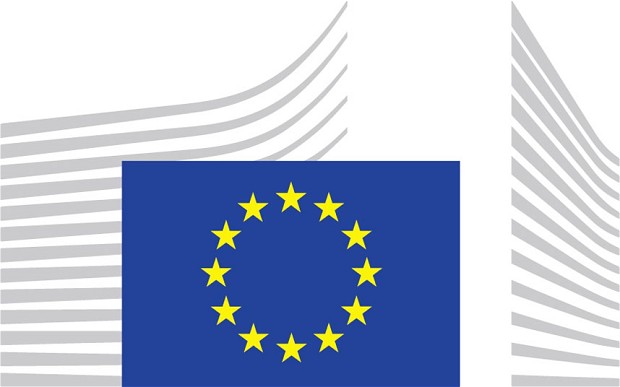 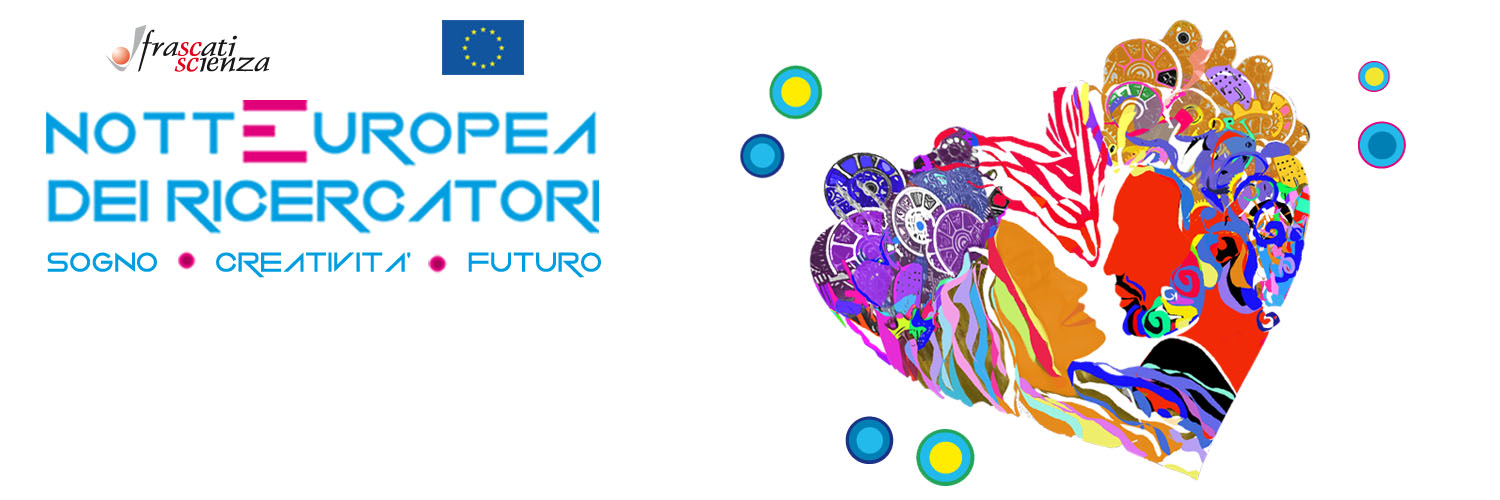 Il 26 settembre 2014 a Bologna la ricerca uscirà dai laboratori per diventare esperienza, emozione e spettacolo. Dal pomeriggio sarà possibile partecipare ad attività ed eventi per bambini e ragazzi, incontrare i ricercatori per soddisfare le proprie curiosità scientifiche grazie un vero e proprio speed-dating, mentre in serata una conferenza spettacolo condotta da Patrizio Roversi illustrerà le importanti ricadute che la scienza ha nella vita di tutti i giorni.  La “Notte europea dei ricercatori” è un’iniziativa che si tiene simultaneamente ogni anno in tutta Europa coinvolgendo circa 300 città. A Bologna pomeriggio e notte saranno animati dai ricercatori di INFN (Istituto Nazionale di Fisica Nucleare), INAF (Istituto Nazionale di Astrofisica), Fondazione Golinelli, Alma Mater Studiorum - Università di Bologna, INGV (Istituto Nazionale di Geofisica e Vulcanologia), Sofos, Italia in Miniatura , AVIS (Associazione Volontari Italiani Sangue) e ADMO (Associazione Donatori Midollo Osseo).Dalle ore 16 alle 20, sotto il Voltone del Podestà in Piazza Re Enzo e alla «Scuola delle idee» (nuova denominazione di START – Laboratorio di culture creative) della Fondazione Golinelli, i ricercatori proporranno oltre 30 attività nelle quali i giovani partecipanti potranno capire, divertendosi, i segreti della natura. I ragazzi diventeranno scienziati per un giorno giocando con la gravità, i vulcani, i terremoti, la chimica, i coralli, il controllo del traffico, le particelle, le onde e il cibo. Dalle ore 16 alle 23, in Sala Borsa, sarà inoltre attivo un planetario: adulti e bambini si faranno portare in visita guidata nel Cosmo, osserveranno la Terra dallo spazio tra le stelle e i pianeti. Sarà presente un European Corner che illustrerà l’attività della Commissione Europea in collaborazione con Europa Direct della regione Emilia Romagna e del Comune di Bologna.Durante tutta la manifestazione scienziati di diverse discipline saranno a disposizione del pubblico per rispondere a domande sul mondo della scienza: grazie a un vero e proprio speed dating, il pubblico potrà prenotare una chiacchierata a tu per tu con le ricercatrici e i ricercatori e appagare la propria curiosità su spazio, buchi neri, terremoti, tumori, invecchiamento, manoscritti antichi e molto altro. La Notte bolognese chiuderà con uno spettacolo alle ore 21 nell’auditorium Biagi e nella piazza coperta di Sala Borsa. Presentati da Patrizio Roversi, i professori Giovanni F. Bignami (Presidente dell’Istituto Nazionale di Astrofisica), Alessandra Bonoli (Professoressa presso l’Università di Bologna e Coordinatrice dell'Integrated Research Team "Alma Low Carbon") e Antonio Zoccoli (Vice Presidente dell’Istituto Nazionale di Fisica Nucleare) parleranno dell’importanza di capire i misteri della scienza per migliorare la vita di tutti i giorni. All’interno dello spettacolo ci saranno alcuni intermezzi dell’artista Rossella Milencio (sand-artist) e del mondo delle lettere. La partecipazione è completamente gratuita. Per incontrare individualmente i ricercatori nello speed-dating occorre prenotarsi sul sito dell’iniziativa: http://events.iasfbo.inaf.it/speed-dating-2014/. La manifestazione ha il patrocinio del Comune di Bologna e fa parte del Progetto DREAMS coordinato da Frascati Scienza e finanziato dalla Commissione Europea.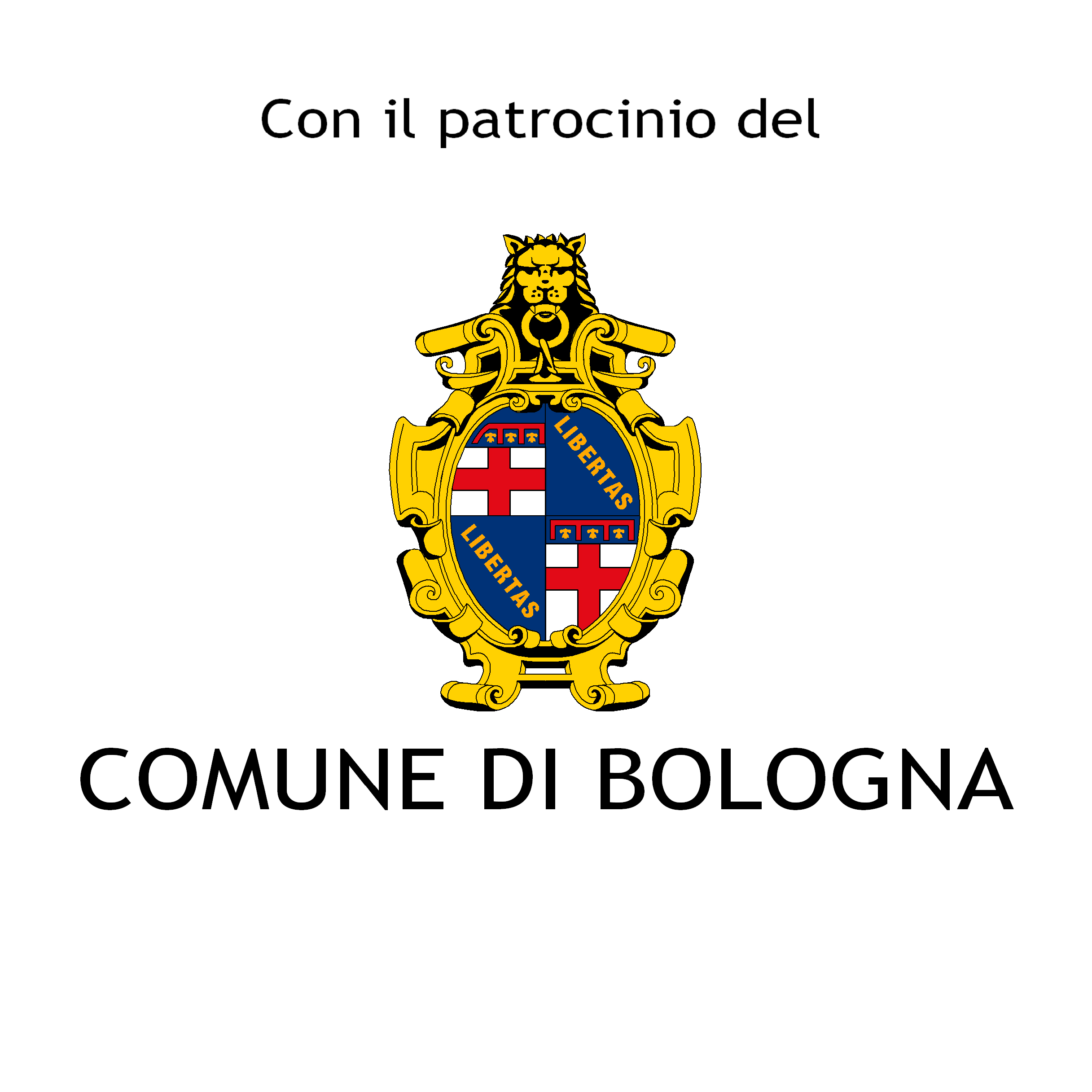 Per scaricare il materiale: http://www.bo.infn.it/nottericercatori https://www.facebook.com/nottericercatoriibologna Per contatti antonio.deblasi@oabo.inaf.it   Tel. 347 0951016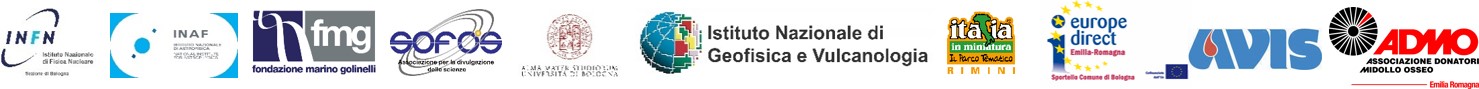 Programma completo del pomeriggio:SOTTO IL VOLTONE DEL PODESTA’ E PRESSO LA SCUOLA DELLE IDEE (PIAZZA RE ENZO 1/N): dalle 16.00 alle 20.00Nello spazio dentro un Planetario a cura di INAF-Osservatorio Astronomico di Bologna e Associazione Sofos
Viaggia nel Cosmo comodamente seduto dentro un planetario e osserva la Terra dallo spazio. La vedrai fragile e bellissima ma vedrai anche il male che le facciamo ... e poi laboratori, filmati e tanto altro a sorpresa!In Bici nel Sistema Solare a cura di INAF-Osservatorio Astronomico di Bologna e Associazione Sofos
Perchè prendere costosi razzi quando ci può fare del turismo spaziale ...in bici!! Pedala fra I pianeti, sfrutta le loro attrazioni come discese e vedi se riesci ad andare a velocità prossime a quelle della luce.Ma quanto pesi su Giove? a cura di INAF-Osservatorio Astronomico di Bologna e Associazione Sofos
Il problema di molti è pesare troppo. È facile risolverlo, basta andare sulla Luna. Ma attenzione a non sbagliare pianeta! Pesati su una bilancia e vedi quanto pesi sui vari corpi celesti.Salta sulla Luna! a cura di INAF-Osservatorio Astronomico di Bologna e Associazione Sofos
Vuoi fare salti alti due metri o tanto alti da perderti nello spazio? Fai un salto con un accelerometro e vedrai quanto è il salto corrispondete sui pianeti. Ma attenzione, sul Sole potrebbe avere conseguenze catastrofiche.Personal Space a cura di INAF-Istituto di Astrofisica Spaziale Bologna (in Sala Borsa)
Prendi il controllo del super-telescopio e vinci la fashion-bag di GLORIA. Grazie ad una rete di telescopi guidati in remoto, osserverai tu il cielo che vuoi.Fai la doccia con i raggi cosmici! a cura di INFN-sezione di Bologna
I raggi cosmici sono una pioggia di particelle continua che cade sulla Terra. Entra in una doccia-rilevatore di queste particelle vedi le loro trace e prova a contarle.Acchiappa i cosmici a cura di INFN-sezione di Bologna
I raggi cosmici possono essere visti come insetti invisibili. Delle speciali racchette le renderanno visibili e vediamo quanti ne riesci a prendere.Accelera le particelle a cura di INFN-sezione di Bologna
I grandi acceleratori si basano su concetti molto semplici. Accelera le palline-particelle, deviale con dellle calamite e vediamo se sei capace di farle scontrare.Il Tavolo di Higgs a cura di INFN-sezione di Bologna
Giocando con rocchetti, limatura di ferro e calamite simuliamo quello che fa il bosone di Higgs alle particelle. Rendi più o meno pesanti gli oggetti a tuo piacere.Luci, suoni e pendoli  a cura di INFN-sezione di Bologna
Cosa sono la luce e il suono? Beh l'unico modo per capirlo è giocarci!Dalle ore 16:00 alle ore 17:00
Quando l’acqua incontra la terra a cura di Fondazione Golinelli (Bologna,IT)
Con strumenti di laboratorio e materiali naturali come sabbia e ghiaia si sperimenterà la forza di trasporto dell’acqua e le caratteristiche fisiche dei vari suoli (da 6 anni).
Prenotazioni: info@scuoladelleidee.it ; tel 051 19936110Dalle ore 17:00 alle ore 18:00
Per fare un albero a cura di Fondazione Golinelli (Bologna,IT)
Quali sono le sostanze e le condizioni fondamentali che permettono a un albero di crescere? Grazie a un terreno artificiale in provetta si potrà far germogliare e riprodurre una piantina (da 6 anni).
Prenotazioni: info@scuoladelleidee.it ; tel 051 19936110Dalle ore 18:00 alle ore 19:00
Gravitola: mangiare nello spazio a cura di Fondazione Golinelli (Bologna,IT) e Associazione Sofos
Cosa succede al cibo quando si trova in assenza di gravità terrestre? Cosa mangiano gli astronauti? Alcuni esperimenti lo faranno scoprire (da 8 anni).
Prenotazioni: info@scuoladelleidee.it ; tel 051 19936110Vulcani, terremoti, tsunami. Attività e giochi per capire come funziona il pianeta a cura di Istituto Nazionale di Geofisica e Vulcanologia (INGV) – Sezione di Bologna
Costruiamo un vulcano, eruzione dopo eruzione. Lave ed esplosioni. Osserviamo i meccanismi eruttivi ...facendo le bolle! Cosa succede quando una faglia si muove? Come si misura un terremoto? Osservazioni e misure su un terremoto fatto in casa.La Terra Trasparente a cura di Università di Bologna, Dipartimento di Scienze Biologiche, Geologiche e Ambientali
Un viaggio guidato per capire come è fatta la Terra. Con la giusta luce e viste da molto vicino, sottilissime fette di rocce rivelano un mondo di colori inaspettati.Lascia la tua impronta verde. Per una città ecosostenibile a cura di Università di Bologna, Dipartimento di Ingegneria Civile, Chimica, Ambientale e dei Materiali
Qual è la vostra impronta ecologica? Un laboratorio vi insegnerà a calcolarla.La ricerca dei Maker! Let us hack the world! a cura di Università di Bologna, Dipartimento di Informatica - Scienza e Ingegneria 
Attraverso un algoritmo si possono accendere le luci di casa o sapere quanta energia consuma una lavatrice. Possibile? Vieni a scoprirlo! Mare da salvare a cura di Università di Bologna, Dipartimento di Scienze Biologiche, Geologiche e Ambientali 
Come tutelare il sistema corallino? Scoprilo immergendoti tra pesci pagliaccio, coralli, ricci e stelle marine! Un percorso entusiasmante mostrerà gli effetti del degrado ambientale e le strategie per salvaguardare la biodiversità marina. Gestiamo il traffico ispirandoci alla natura!! a cura di  Università di Bologna, Dipartimento di Informatica - Scienza e Ingegneria 
Imbottigliati nel traffico? Il progetto europeo COLOMBO ci aiuterà a gestirlo con quiz e giochi ispirati a metafore naturali.  Come sostenere l'energia sostenibile? a cura di Università di Bologna, Dipartimento di Informatica - Scienza e Ingegneria 
Volete dare una mano ai politici nelle loro decisioni in ambito energetico? 
Il progetto europeo e-POLICY vi indicherà come, con giochi, sfide e dimostrazioni pratiche.  Caccia al DNA a cura di Università di Bologna, Dipartimento di Scienze Mediche e Chirurgiche, in collaborazione con AVIS (Associazione Volontari Italiani Sangue) e ADMO (Associazione Donatori Midollo Osseo)
Vuoi conoscere il DNA di una banana? E il tuo DNA? Strumenti di utilizzo quotidiano, come uno spazzolino, una forchetta, un cucchiaino e un’insalatiera ti aiuteranno a farlo!La Chimica in diretta: come divertirsi imparando a cura di Università di Bologna, Dipartimento di Chimica “G.Ciamician” – Gruppo Conoscere la Chimica
L'apparente magia di esperimenti chimici semplici, ma di grande effetto, accompagnerà gli spettatori nell'eccitante e affascinante mondo della Chimica. Scienze in Miniatura a cura dell’Italia in Miniatura
Piccolo laboratorio alla scoperta di onde, gravità, nanotecnologie e illusioni ottiche.